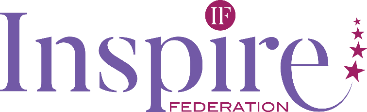                                             Forest School Teacher - Job DescriptionResponsible to the Head of SchoolSalary Scale:	Kent range 5Respect, Compassion, Community, Perseverance, Aspiration, Independence Article 29: Education must develop every child’s personality, talents and abilities to the full. It must encourage the child’s respect for human rights, as well as respect for their parents, their own and other cultures, and the environment. Hours of work:	2 days per weekPurpose of Job:To lead, plan and deliver Forest School programmes in whole class sessions.To further embed the school’s Christian values within the ethos of outdoor learning.Duties and responsibilitiesTeach and plan for the Forest Schools programme, teaching within the school grounds.Ensure health and safety procedures relating to children, staff and volunteers are observed.Manage the fire pit safely.Administer first aid as the need arises.Check and maintain tools and other kit. To help promote the Forest School.To participate in annual performance appraisal and to agree with your Line Manager targets for the following year.To contact the Headteacher at school by 7.15am if they are unable to attend school, due to sickness or any other circumstances beyond their control.To support the upkeep and maintenance of the Forest School blog.To undertake all duties reasonably requested by the Head of School or Executive Headteacher.Personal and Professional Conduct Support and make a positive contribution to the aims and ethos of the school   Set a good example in terms of dress, conduct, punctuality and attendance  Deploy support staff effectively Communicate with parents effectively with regard to pupils’ progress, achievements and well being  Uphold the school's behaviour code and uniform regulations  Attend and contribute to staff meetings , when required.Adhere to all school policies, including code of conduct Commit to own professional development through school based research projects Retain a positive attitude towards the role and where issues arise, discuss with Head of School the enable the issue to be resolved Model positivity towards others and support team members in overcoming issues and difficulties that may arise  Agreement signatures: Post holder………………………………………………………………. Date…………………. Head of School ……………………………………………………………. Date ………………… Review Date:  